   ТЕХНОЛОГИЯ ПРОДУКТИВНОГО ЧТЕНИЯ     КАК ОБРАЗОВАТЕЛЬНАЯ ТЕХНОЛОГИЯ             ДЕЯТЕЛЬНОСТНОГО ТИПА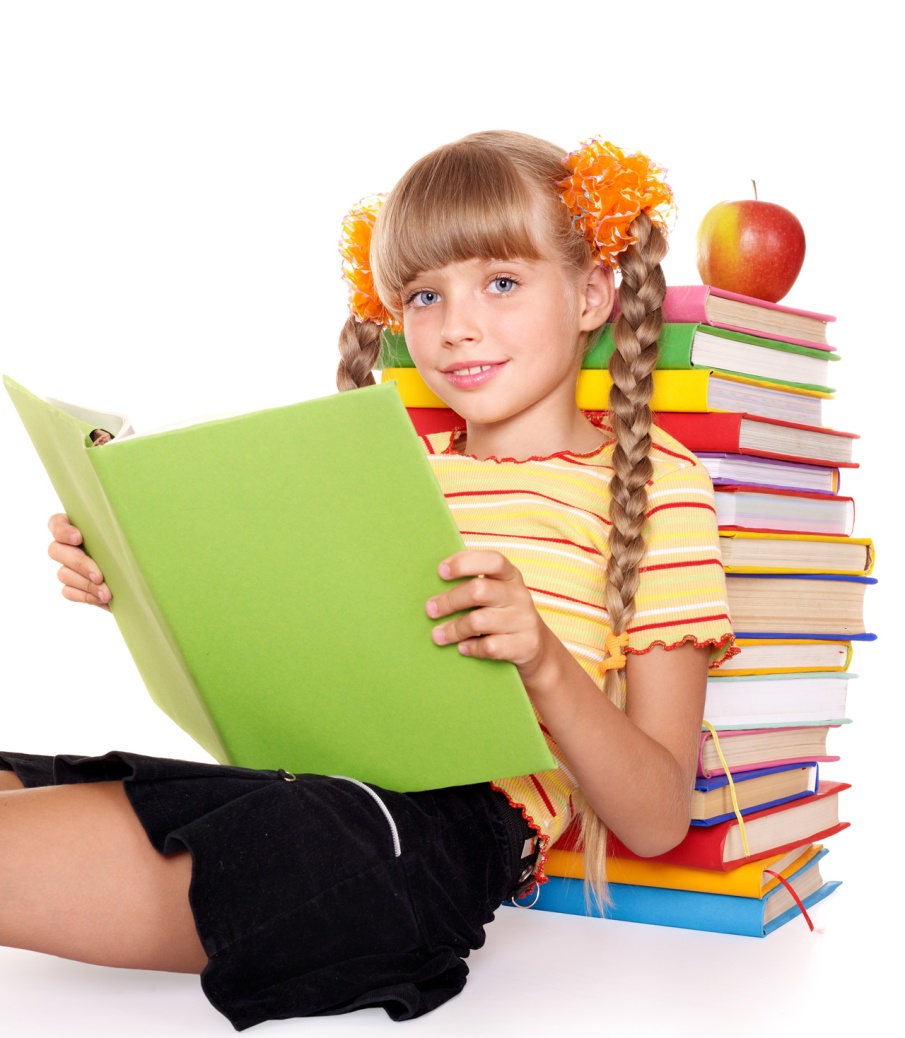                       РУДЮК ТАТЬЯНА АФАНАСЬЕВНА МБОУ «Средняя общеобразовательная школа №4 с углубленным изучением отдельных предметов»                                       г.Усинска                                       2015 г.        Формирование функционально грамотных  людей  - одна из важнейших задач современной школы. Основы функциональной грамотности закладываются в начальных классах, где идет интенсивное обучение различным видам речевой деятельности – чтению и письму, говорению и слушанию. Современное общество заинтересовано в квалифицированном читателе т.к. мы живем в условиях изобилия информации, поэтому извлечение нужной информации из текста и ее преобразование становятся важнейшими умениями, без которых невозможно жить в обществе и достичь успехов. Вот почему технология продуктивного чтения, разработанная Н.Светловской, приобретает ведущее значение и способствует получению тех результатов, которых необходимо достичь по новым стандартам.   .    Это образовательная технология, опирающая на законы читательской деятельности и обеспечивающая с помощью конкретных приемов чтения полноценное восприятие и понимание текста читателем, активную читательскую позицию по отношению к тексту и его автору.Цель уроков литературного чтения – формирование читательской компетенции младшего школьника.          Задачи:-формирование техники чтения, приемов понимания и анализа текста;-введение школьника в мир человеческих отношений через литературу,  формирование эстетических вкусов, нравственных ценностей;-развитие устной и письменной речи, развитие творческих способностей;-приобщение к литературе как к искусству слова.       Грамотный читатель- это человек, у которого есть стойкая привычка к чтению, сформирована душевная и духовная потребность в нем как средстве познания мира и самопознания. Это человек, владеющий техникой чтения,  приемами понимания прочитанного, знающий книги и умеющий их самостоятельно выбирать.        Продуктивное чтение предполагает три этапа работы с текстом:I этап. Работа с текстом до чтения. Цель- умение предполагать, прогнозировать содержание текста по заглавию, иллюстрациям, фамилии автора. Главная задача – вызвать у ребенка желание, мотивацию прочитать книгу.II этап. Работа с текстом во время чтения. Цель- понимание текста и создание его читательской оценки. По ходу чтения проводится словарная работа: ведь именно в процессе чтения становится понятно, какие слова нуждаются в толковании, а само слово толкуется в контексте, а не вне его. Проводится беседа по содержанию текста, выборочное чтение.Главная задача взрослого - обеспечить полноценное восприятие текста.III этап. Работа с текстом после чтения. Цель – корректировка читательской интерпретации в соответствии с авторским смыслом.     Главная задача – обеспечить углубленное восприятие и понимание текста.      Рассказ о писателе  и беседа с детьми о его личности рекомендуется после чтения произведения, а не до, поскольку именно после чтения эта информация ляжет на подготовленную почву: ребенок сможет соотнести ее с тем представлением о личности автора, которое у него сложилось в процессе чтения. Кроме того, грамотно построенный рассказ о писателе углубит понимание прочитанного произведения.      Очень важно на третьем этапе выполнение творческих заданий: «Проиллюстрируй…», «Сочини…», «Придумай…», «Самостоятельно составь план», «Докажи, что…» и т.д.Целесообразно давать задания творческого характера по группам. Самая развитая сфера у младших школьников – это сфера осмысления содержания.         Поэтому здесь предлагаю большой выбор заданий, связанных с этой сферой: рассказ о герое, событии; выборочный и краткий пересказ, составление плана, постановка контрольных вопросов к тексту, ответы на вопросы составление диафильма, иллюстрирование, чтение по ролям, инсценирование, драматизация и др.  Используя на уроках технологию продуктивного чтения, я увидела большую заинтересованность детей к урокам чтения. Они стали больше читать дополнительную литературу. С удовольствием посещают библиотеку. Ведут читательские дневники, где пишут отзывы о  прочитанной книге. Таким образом, я могу видеть, что они действительно понимают прочитанное произведение. Улучшилась также техника чтения.     С методикой продуктивного чтения я ознакомила и родителей. На родительском собрании родители делились опытом занятий со своими детьми домашним чтением. Есть результаты.       Данная технология направлена на формирование коммуникативных универсальных учебных действий, умений истолковывать прочитанное и формулировать свою позицию, адекватно понимать собеседника (автора), умение осознанно читать вслух и про себя тексты учебников; познавательных универсальных учебных действий, а именно, – умения извлекать информацию из текста.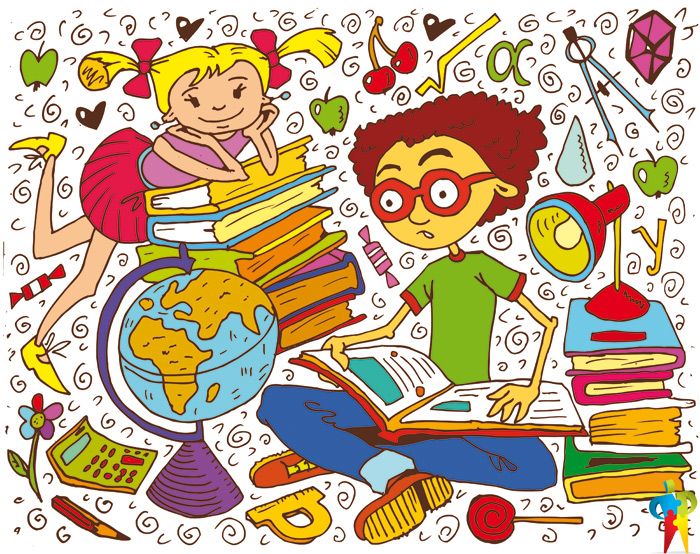        Структура урока. В.Драгунский «Тайное становится явным».№Этап урокаДеятельность учителяДеятельностьученикаУУДI.Организационный момент. Мотивация учебной деятельности.Прозвенел звонок веселый.Мы начать урок готовы.Будем слушать, рассуждать,И друг другу помогать. Каждый урок вы узнаете все больше и больше, и процесс познания не остановится до тех пор, пока у вас есть желание учиться. Я вижу много улыбок и уверена, что у нас все получится.Пожелаем друг другу удачи, улыбнемся и возьмемся за руки.Улыбнулись соседу и взялись заруки.Личностные УУД:-Формирование мотивации  к обучению и целенаправленной познавательной деятельности.II.Актуализация знаний и постановка цели урока.Соберите предложение: явным становится тайное-Найдите антонимы в предложении.-Как вы понимаете эти слова?-Как вы думаете, о чем мы сегодня будем читать, рассуждать?-А какая цель нашего урока?Составляют предложение:Тайное становится явным.Тайное, явным-О правде всегда узнают.-Я думаю, что сегодня мы встретимся с героем, который не всегда был честен. -Учиться выразительно читать, воспитывать в себе честность, отвечать за свои поступки.Коммуникативные УУД:Умение формировать собственное высказывание, мнение.Регулятивные УУД:Формировать умение высказывать свое предположение.Регулятивные УУД:-формирование умения прогнозировать предстоящую работу.III.1.Усвоение нового теоретического учебного материала.Работа с текстом до чтения.Девиз нашего урока: «Правда всегда поднимается над ложью, как масло над водой». (М.Сервантес).-Как вы это понимаете?-Прочитайте название рассказа.-Подберите синонимы к слову тайным.-Подберите синонимы к слову явным.-Какой пословицей можно назвать текст?-Как вы понимаете заглавие?-Прочитайте первый абзац, сравните ваш ответ с авторским.-Прочитайте тему урока, что вы можете предположить?-Рассмотрите иллюстрацию на стр.125.-Что необычного увидели?-Что можете предположить, если узнаете, что предложение, по которому мы составляли рассказ, взято из текста рассказа «Тайно становится явным».-О правде всегда узнают.-Тайное становится явным.-скрываемым,секретным-известным, открытым,откровенным.-Шила в мешке не утаить.-Правду всегда узнают.Тайное становится явным. Ребята высказывают предположения.Учащиеся высказывают свои мнения.Коммуникативные УУД:-допускать существование различных точек зрения.Познавательные УУД:-умение обосновывать свое мнение;Формулировать свое высказывание.Личностные УУД:-воспитание честности, порядочности.Познавательные УУД:-формирование умения извлекать информацию из иллюстраций.Регулятивные УУД:-формирование умения высказывать свое предположение.Физминутка(для всех мышц и для глаз)2.3.Работа с текстом во время чтения.а). Первичное чтение рассказа.б). Повторное чтение рассказа вслух по плану.Работа с текстом после чтения.Работа в группах-Какой фрагмент рассказа вам показался самым веселым, неожиданным?-Почему было смешно?-Прочитайте план в тетради:-«Видеть не могу манную кашу».-«Вы выливаете разную гадость за окно».-«Ты должен съесть все до конца».-«Ты это запомнил на всю жизнь?»-«А я остался с кашей наедине».-Последовательно ли составлен цитатный план?-Определите последовательность.-Читаем первую часть рассказа.-Что узнаем о Дениске?-Какую хитрость он придумал, чтобы съесть яйцо?-почему Денис не хотел есть кашу?-Читаем 2-ую часть.-«Вылитый Кощей» - в каких произведениях Драгунского мы еще встречали эти слова?-Зачем мама заставляла Дениса есть кашу?-Что Денис сделал с кашей?-Прежде чем читать третью часть, подумайте, чем по-вашему, закончится рассказ?-Почему Денис понял, что он не пойдет в Кремль?Чтение 4 части.-Подберите синонимы к слову клеветать.-Какого человека называют интеллигентным?Хорошо ли Денис знал свою маму?-Почему мама сначала говорит строго, громко, а потом тихо?Чтение 5-ой части.-Почему мама так долго смотрела на сына.-Какой же Дениска?-Как вы думаете, какой человек вырастет из Дениски?-Какая проблема волнует автора?-Была ли у вас похожая ситуация, из которой вы извлекли урок?-Найдите в тексте эпизоды, к которым вы отнесете такие пословицы:*Игра не доводит до добра.*Кашу свари, да еще и в рот положи.*Кроткое слово гнев побеждает*Сначала думай, потом делай.Учащиеся читают про себя.Дают ответы на поставленные вопросы.Дети вписывают соответствующие цифры- 1, 4, 2, 5, 3).-…выел желток, а белок раскромсал со скорлупой так, чтобы его не было видно…-Он ее не любил.-Она заботилась о сыне.-Выплеснул на улицу.Высказывания детей.-Потому что он обманул маму.-наговаривать, выдумывать, порочить.-Культурного, образованного, воспитанного.-«…глаза у нее стали зеленые, как крыжовник, а это верная примета, что мама рассердилась».Рассуждение учеников.-Сначала радуется за сына, потом недоумевает, затем испытывает стыд и неловкость.-Хотела узнать, что чувствует Дениска.Веселый, озорной, выдумщик, умеет признавать свою вину.Автора волнует проблема отношений детей и родителей, воспитания детей.Ученики рассказывают.Четыре группы ищут соответствующие эпизоды в тексте.Коммуникативные УУД:формирование умения строить речевое высказывание.Регулятивные УУД:-формирование умения выполнять учебные задания в соответствии с целью.Познавательные УУД:Формировать умение ориентироваться в материале.Коммуникативные УУД:-формировать умение слушать других.Познавательные УУД:-формировать умение выявлять сущность.Регулятивные УУД:-формирование умения высказывать свое предположение.Коммуникативные УУД:-формировать умение оформлять свои мысли в устной форме.Познавательные УУД:-формирование умения извлекать информацию из текста.Личностные УУД:-формирование умения высказывать свое отношение к героям, выражать свои эмоции.Коммуникативные УУД:-формировать умения оформлять свои мысли в устной форме.-формировать  умения работать в паре.Познавательные УУД:-формирование умения извлекать информацию из текста.IV.Рефлексия-Сделаем анализ своих эмоций, чувств на уроке.На доске:*Меня удивило…*Я почувствовал, что…*Мне захотелось…*Урок дал мне для жизни…-Возьмите карточки и покажите свое эмоциональное состояние.Ребята выбирают начало любой фразы и продолжают ее.При помощи карт ребята проводят самооценку. (З, Ж,К).Регулятивные УУД:-формировать умения оценивать свои учебные действия;-формировать умения осуществлять познавательную и личностную рефлексию.V.Домашнее задание.-Чтение по ролям отрывка со следующими действующими лицами: мама, Денис, милиционер, прохожий.